Участие в акция «Символы моей Родины»2021 году» в МБОУ «Желябовская СОШ» в рамках проекта "Активные каникулы" В период с 01.08.2021 по 22.08 2021 года в рамках проекта «Активные каникулы»  проходит  акция «Символы моей Родины».  Просим принять участие всем желающим и присоединиться к акции.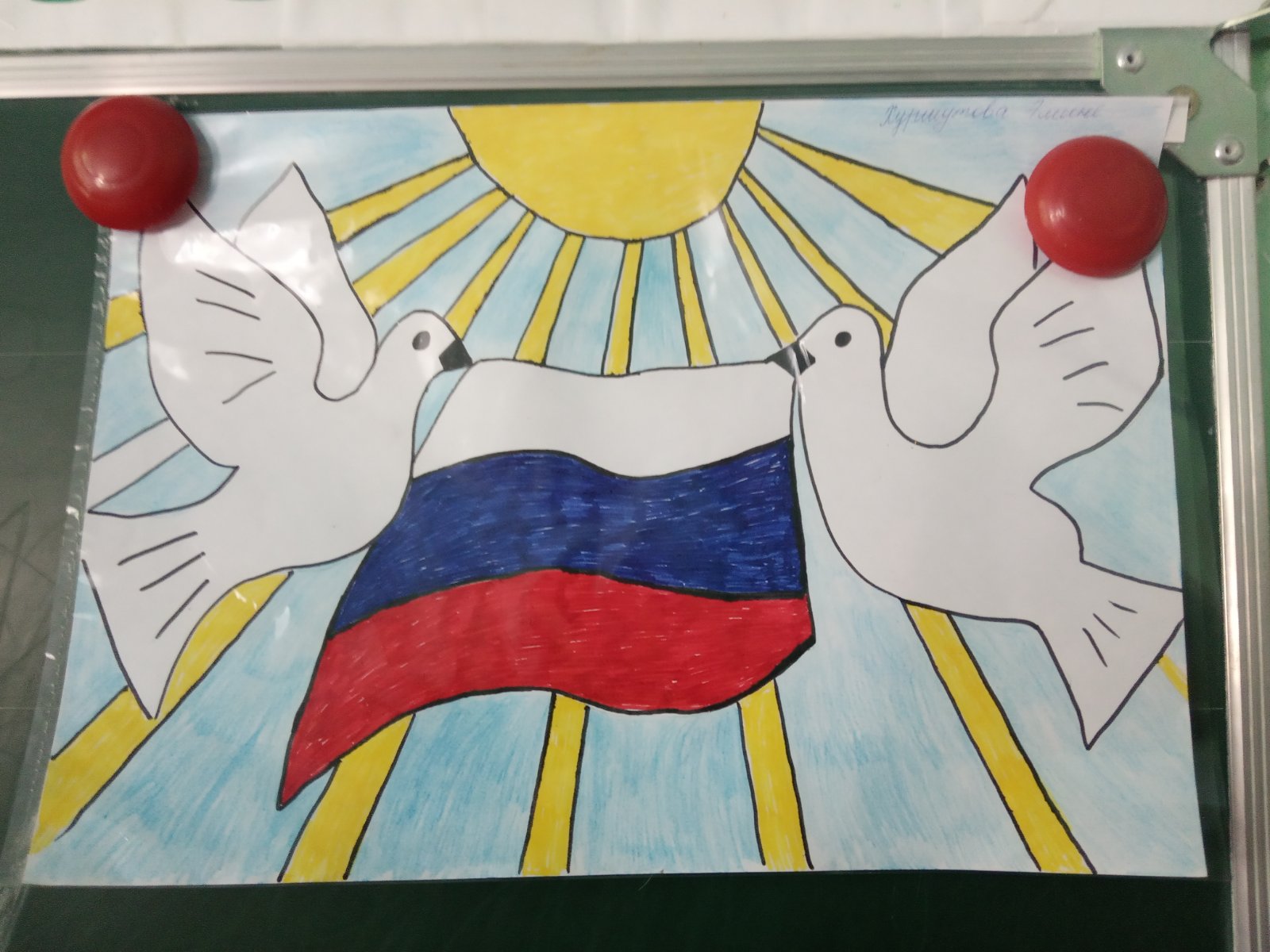 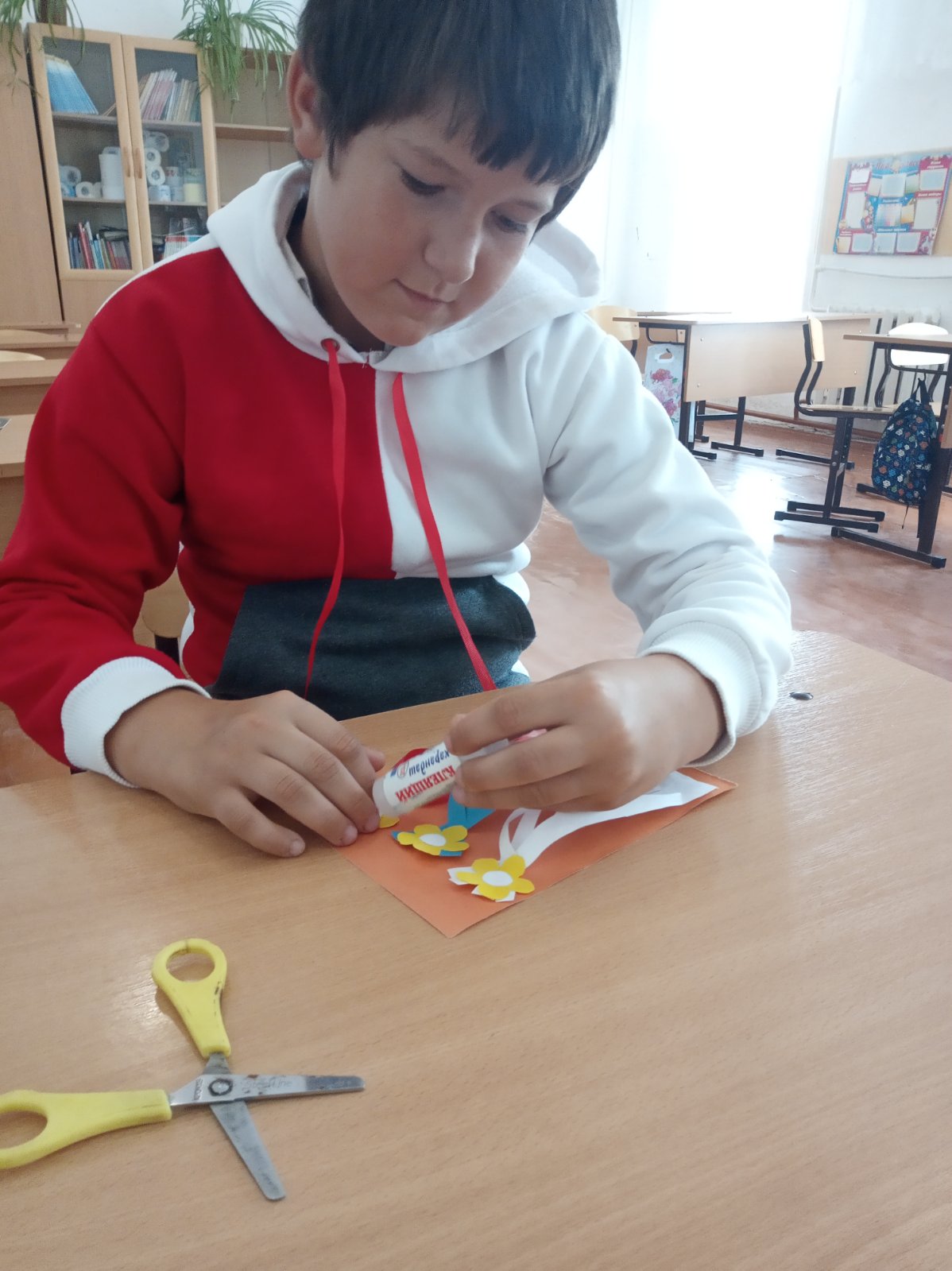 